REPOSITORIO INSTITUCIONAL DIGITAL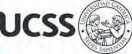 Anexo 2CARTA DE CONFORMIDAD DEL ASESOR(A) DE TESIS / INFORME ACADÉMICO/ TRABAJO DE INVESTIGACIÓN/ TRABAJO DE SUFICIENCIA PROFESIONAL CON INFORME DE EVALUACIÓN DEL SOFTWARE ANTIPLAGIOCiudad,  ..…. de………………….. ….. de 202….Señor(a),Wilfredo Mendoza CaballeroJefe del Departamento de InvestigaciónFacultad de Ingeniería AgrariaReciba un cordial saludo.	Sirva el presente para informar que la tesis / informe académico/ trabajo de investigación/ trabajo de suficiencia profesional, bajo mi asesoría, con título: ………………………..…….……….…….., presentado por …………………………………… (código de estudiante y DNI) para optar el título profesional/grado académico de ……………………………………. ha sido revisado en su totalidad por mi persona y CONSIDERO que el mismo se encuentra APTO para ser sustentado ante el Jurado Evaluador.Asimismo, para garantizar la originalidad del documento en mención, se le ha sometido a los mecanismos de control y procedimientos antiplagio previstos en la normativa interna de la Universidad, cuyo resultado alcanzó un porcentaje de similitud de ……….. % (poner el valor del porcentaje).* Por tanto, en mi condición de asesor(a), firmo la presente carta en señal de conformidad y adjunto el informe de similitud del Sistema Antiplagio Turnitin, como evidencia de lo informado.Sin otro particular, me despido de usted. Atentamente,______________________________Firma del Asesor (a) DNI N°: ……………………………………. ORCID: …………………………………….Facultad de Ingeniería Agraria - UCSS* De conformidad con el artículo 8°, del Capítulo 3 del Reglamento de Control Antiplagio e Integridad Académica para trabajos para optar grados y títulos, aplicación del software antiplagio en la UCSS, se establece lo siguiente: Artículo 8°. Criterios de evaluación de originalidad de los trabajos y aplicación de filtros El porcentaje de similitud aceptado en el informe del software antiplagio para trabajos para optar grados académicos y títulos profesionales, será máximo de veinte por ciento (20%) de su contenido, siempre y cuando no implique copia o indicio de copia.